.Alt. Music: Go by The Refreshments, CD: Rarities (fast)Intro for Bouke – 24 counts;  [Intro for The Refreshments – 32 counts]R Heel Grind, Fwd, Coaster Step, L Rock Fwd, Shuffle ½ Turn LR Heel Grind Fwd, Coaster Step, Point Fwd, Point Side, & Side Point, HitchChasse R, Rock Back, Side, Hold/Clap & Side, Hold/ClapJazz Box ¼ Turn R, Point, Step Fwd, Point, Step FwdGo Seven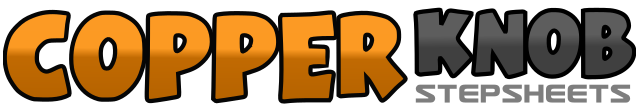 .......Count:32Wall:4Level:Beginner.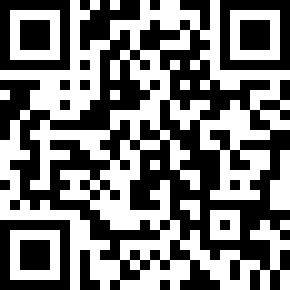 Choreographer:Ria Vos (NL) - November 2011Ria Vos (NL) - November 2011Ria Vos (NL) - November 2011Ria Vos (NL) - November 2011Ria Vos (NL) - November 2011.Music:Seven Lonely Days - BoukeSeven Lonely Days - BoukeSeven Lonely Days - BoukeSeven Lonely Days - BoukeSeven Lonely Days - Bouke........1-2Grind R heel Fwd, Recover on L3&4Step Back on Ro, Step L next to R, step Fwd on R5-6Rock Fwd on L, Recover on R7&8Shuffle ½ Turn Left Stepping L, R, L (6:00)1-2Grind R Heel Fwd, Recover on L3&4Step back on R, Step L next to R, step Fwd on R5-6L Point Fwd, L Point to Left Side&7-8Step L next to R, Point R to Right Side, Hitch R1&2Step R to Right Side, Step L next to R, Step R to Right Side3-4Rock Back on L, Recover on R5-6Step L to Left side, Hold/Clap&7-8Step R next to L, Step L to Left side, Hold/Clap1-2Cross R over L, Step back on L ¼ Turn Right (9:00)3-4Step R to Right side, Cross L over R5-6Point R to Right Side, Step Fwd on R7-8Point L to Left Side, Step Fwd on L